Freight Forwarding Form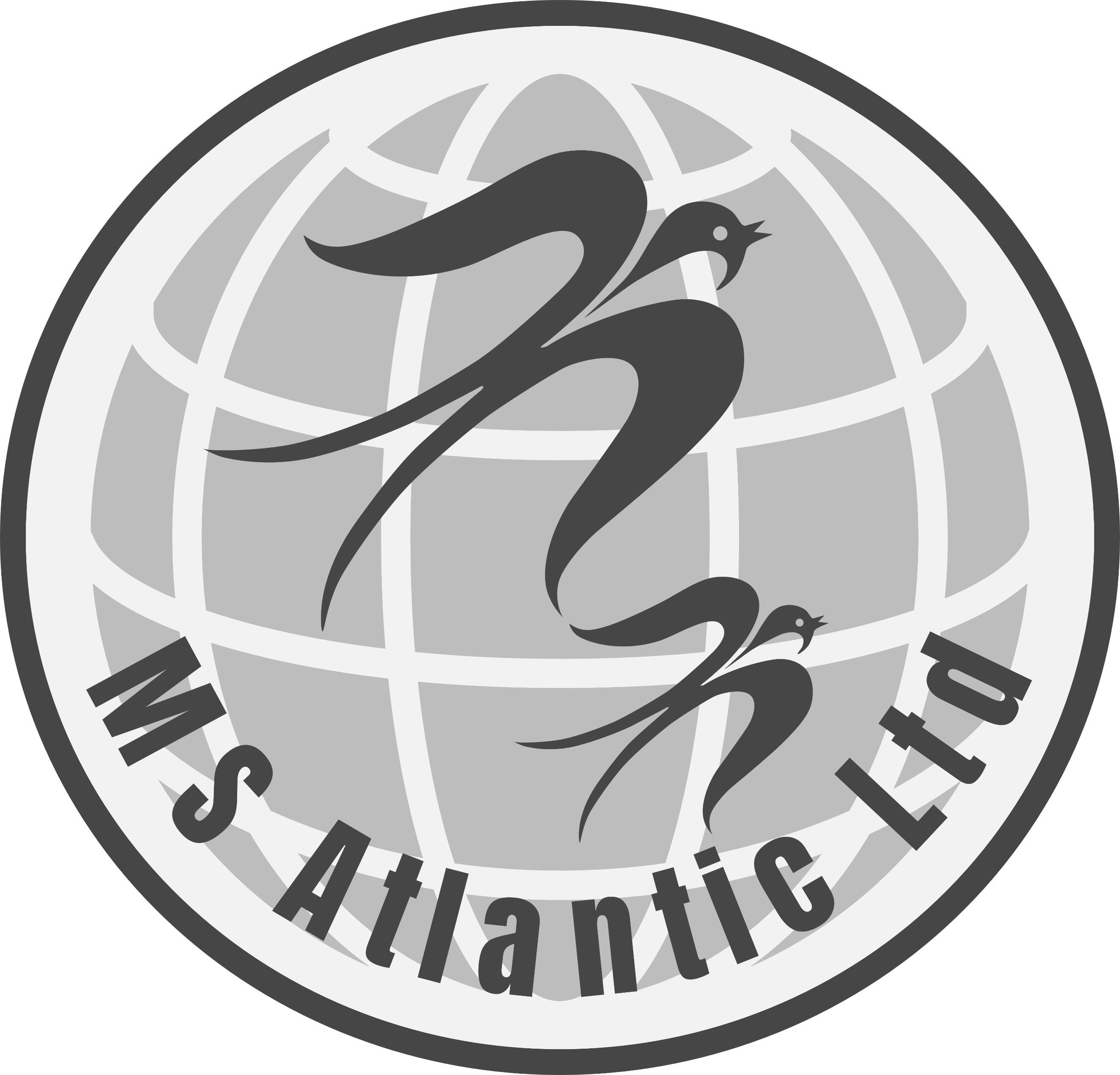 Invoice to be sent to (circle as appropriate):   Receiver / Sender Email address: _______________________________________________________________________________List of Contents with full description for customs purposes, use more than one sheet if required. All boxes must be clearly labelled with the Senders’ details and the name of the Recipient at final destination.Dangerous Goods must be declared in full or removed from the consignment. (https://www.gov.uk/government/publications/international-maritime-dangerous-goods-imdg-code-amendment-2012)Freight forwarded goods are not checked in terms of quantities and description against any supplier’s paperwork, however, we will check that the number of boxes received is correct.Goods received for freight forwarding are not insured and it is the senders’ responsibility to ensure that adequate insurance cover is obtained.Any Hazardous Goods must be brought to our attention if any consignment or part of a consignment is shipped through MS Atlantic Ltd.Completed Freight Forwarding Form must be submitted to MS Atlantic Ltd. prior shipping. Failure to do so may result in your goods being not being shipped. I declare that the above details are true and correct and that I have adhered to the above requirements. I fully understand that, unless I take out insurance with MS Atlantic Ltd, or have arranged suitable cover elsewhere, my goods are not insured and are shipped entirely at my own risk. I have read, understand, and accept MS Atlantic Ltd trading conditions and liability.Name _________________________________________________Signature__________________________Date ___________________Sender Name / AddressTel Sender Name / AddressTel Sender Name / AddressTel Sender Name / AddressTel Sender Name / AddressTel Recipient Name / Address at destination Tel Recipient Name / Address at destination Tel Recipient Name / Address at destination Tel Recipient Name / Address at destination Tel Recipient Name / Address at destination Tel Expected Arrival Date atMS Atlantic Ltd.UK CourierTotal Number ofItemsApprox. TotalWeight/ m3Total Value forCustoms PurposesItem No.Box, Itemor PackageAccurate Description of ContentsApprox. Weight/ m3Value for CustomsPurposes